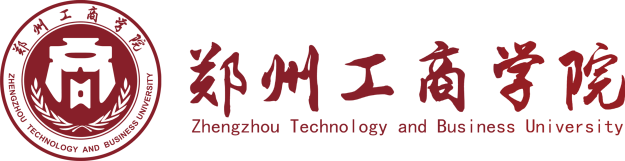 郑州工商学院哲学社会科学研究基地建设发展规划（2023-2024学年）科研处 制参考：一、研究方向二、人员结构、团队建设三、代表性成果四、组织学术活动五、发表学术论文六、其他建设成果研究基地名称：负责人：联络人:依托单位：